Protokoll der Mitgliederversammlung des Vereins der Freunde und Förderer der Wellensiekschule im Jahr 2022 Datum: 20.12.2022 Ort: Wellensiekschule, Raum Mensa Beginn: 19.00 Uhr, Ende: 20.15 Uhr Teilnehmer: s. Anwesenheitsliste Tagesordnung: Begrüßung und Bekanntgabe der Tagesordnung Verabschiedung des Protokolls der Versammlung vom 05.10.2021Bericht über die Aktivitäten und Anschaffungen des Fördervereins im Geschäftsjahr 2021/22Bericht zu den Finanzen des Fördervereins im Geschäftsjahr 2021Wahl der Kassenprüfer für das Geschäftsjahr 2022 Entlastung des Vorstands Neuwahl des Vorstands des Fördervereins Anschaffungen, Vorschläge zu Anschaffungen und Diskussion zu Aktivitäten des         Fördervereins in 2023Verschiedenes 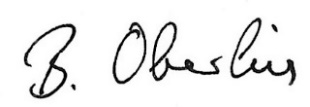 _  Bielefeld, 20.12.2022		Protokollantin und VorstandTop Ergebnis 1 Begrüßung und Bekanntgabe der Tagesordnung Herr Beiderwieden begrüßt die Anwesenden Teilnehmer (s.o.). Die Mitgliederversammlung ist beschlussfähig. Es gibt keine Punkte, die unter Verschiedenes in die Tagesordnung aufgenommen werden müssen. Bettina Oberlies führt das Protokoll. 2Verabschiedung des Protokolls vom 05.10.2021Die Verabschiedung des Protokolls der Versammlung vom 05.10.21 ist einstimmig erfolgt.3Bericht über Aktivitäten und Anschaffungen 2021/2022Der Förderverein beteiligte sich am Schulfest (Vorschüsse für Getränke …, Verkauf von Getränken und Hotdogs, Kuchenbuffet von Elternschaft). Anschaffungen und Ausgaben:Pavillon, Mitgliedsbeitrag experiMINT, Stutenkerle für Laternenumzug, Bastelpapier und Wasserfarbblocks, Streitschlichterwesten, Fußballtore und Fußbälle, Beteiligung an den Kosten des Drohnen-Films zu den Schulen. Die Kassenprüfung 2021 ist durch einen Prüfer erfolgt, die Unterlagen werden der zweiten Prüferin vorgelegt.4Bericht über die Finanzen des Fördervereins im Geschäftsjahr 2021Der Vermögensstand am 01.01.2021 betrug 10010,15 €. Der Vermögensstand am 31.12.2021 betrug 4186,86 €.Einnahmen 2021: 2390,57 €Ausgaben 2021: 8213,86 € (neben den üblichen Ausgaben für Bastelmaterial, Beitrag experiMINT, Lernmaterialien …, gab es coronabedingt hohe Anschaffungs- und Wartungskosten für Luftfilteranlagen im Wert von ca. 7700 €; die Luftfilter sind in den Bestand der Schule übergegangen und können daher auch nur von der Schule verkauft werden)Kassenprüfung 2021 ist durch einen Prüfer erfolgt, die Unterlagen werden der zweiten Prüferin vorgelegt. 5Wahl der Kassenprüfer für das Geschäftsjahr 2022nicht genügend Personen anwesend, entfallen, verschoben auf die nächste Sitzung6Entlastung des Vorstandsentfallen, verschoben auf die nächste Sitzung7Neuwahl des Vorstands des Fördervereins  Als 1. Vorsitzender wird Herr Daniel Beiderwieden gewählt, einstimmig bei einer Enthaltung.Als 2. Vorsitzende wird Frau Bettina Oberlies gewählt, einstimmig bei einer Enthaltung.Eine Bereitschaftserklärung von Herrn Mieth zur Weiterführung der Funktion des Kassenwarts lag vor. Herr Mieth wurde vorgestellt und war der einzige Interessent für die Funktion des Kassenwarts. Herr Thomas Mieth wurde einstimmig gewählt.8Anschaffungen, Vorschläge, Diskussion über Aktivitäten im Jahr 2023Überlegt wird, ob den neuen Schulanfängern eine Mütze mit Schullogo zur Einschulung geschenkt werden soll. Herr Wiskirchen schlägt dafür vor, nach Sponsoren zu suchen und ist bereit, sich an der Aufgabe der Sponsorenfindung zu beteiligen.Der alljährliche Ankauf von Bastelpapier und –materialien soll in Zukunft bis zu einem Wert von 300 € ohne Nachfragen erfolgen können. Das wurde einstimmig beschlossen.In den letzten Monaten konnten viele Wünsche über die Töpfe aus Aufholen nach Corona erfüllt werden, sodass der Förderverein nicht so viele Anfragen erhielt. Im kommenden Jahr ist wieder mit mehr zu rechnen. Erwartet werden Wünsche in folgenden Bereichen:Spiel-, Lern- und Anschauungsmaterialien für die Schülerinnen und SchülerSitzsäcke für die OGS – bei Frau Koch nachfragenfeuerfeste Schaukästen für Bilder und Bastelleien für die SchulflureBewirtung bei schulischen Veranstaltungen (als Vorfinanzierung durch den Förderverein; Einnahmen der Feste bringen erfahrungsgemäß Gewinne)Übernahme von Veranstaltungskosten z.B. Surfen mit SinnÜbernahme von Fahrtkosten von Sportveranstaltungen, für die in der Schulkonferenz die Teilnahme beschlossen wurdeÜber die Sponsoring-Idee soll weiter nachgedacht werden:Mützen für die SchulanfängerSpielgeräte o.ä. z.B. GummibälleMitglieder sollen angeworben und als Unterstützer bei Aktivitäten gewonnen werden:aufgrund der geringen Besetzung im erweiterten Vorstand ist es derzeit nicht möglich, Veranstaltungen von Seiten des Fördervereins zu organisieren und durchzuführenEltern, die sich im Rahmen der Klassen- oder Schulpflegschaft engagieren, dürfen nicht überbeansprucht werden; Ziel ist es nicht, sie „abzuwerben“, sondern gemeinsam mit ihnen die Schule z.B. bei Schulveranstaltungen zu unterstützenauf Veranstaltungen sichtbarer werden – mehr Sichtbarkeit, z.B. durch neuen Aufsteller und/oder Namensschilder für Förderverein und ElternpflegschaftMitgliederversammlung eventuell über Teams, Chancen für Eltern <teilnehmen zu können, ohne Kinderbetreuung zu benötigen9 Verschiedenes keine Beiträge